Подарки для "особенных" детей ко Дню Инвалида

4 декабря председатель Лидской РО БОКК Сапега Екатерина приняла участие в спортивном празднике в ГУО "Ясли-сад № 10" и наградила всех маленьких участников данного мероприятия памятными призами - мячами.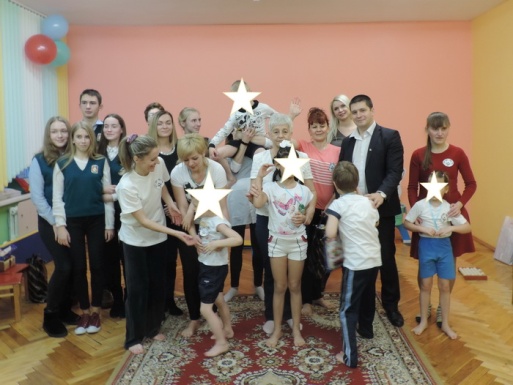 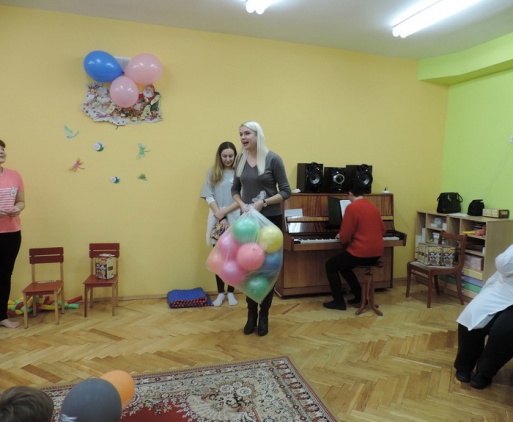 